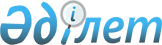 О внесении изменений в решение маслихата от 2 марта 2018 года № 245 "О ставках платы за эмиссии в окружающую среду"Решение маслихата Костанайской области от 20 апреля 2022 года № 171. Зарегистрировано в Министерстве юстиции Республики Казахстан 22 апреля 2022 года № 27713
      Костанайский областной маслихат РЕШИЛ:
      1. Внести в решение Костанайского областного маслихата "О ставках платы за эмиссии в окружающую среду" от 2 марта 2018 года № 245 (зарегистрировано в Реестре государственной регистрации нормативных правовых актов под № 7622) следующие изменения:
      заголовок изложить в новой редакции:
      "О повышении ставок платы за негативное воздействие на окружающую среду";
      преамбулу изложить в новой редакции:
      "В соответствии со статьей 576 Кодекса Республики Казахстан "О налогах и других обязательных платежах в бюджет (Налоговый Кодекс) Костанайский областной маслихат РЕШИЛ:";
      пункт 2 изложить в новой редакции:
      "2. Повысить ставки платы, установленные статьей 576 Налогового кодекса, в два раза по Костанайской области, за исключением ставок, установленных пунктом 3 указанной статьи.".
      2. Настоящее решение вводится в действие по истечении десяти календарных дней после дня его первого официального опубликования.
					© 2012. РГП на ПХВ «Институт законодательства и правовой информации Республики Казахстан» Министерства юстиции Республики Казахстан
				
      Секретарь Костанайского областного маслихата 

С. Ещанов
